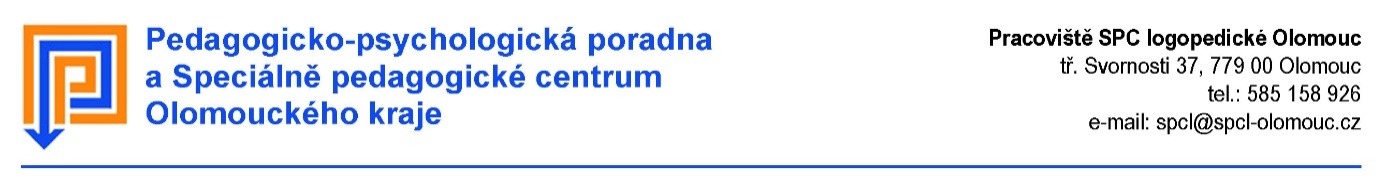 VYHODNOCENÍ POSKYTOVÁNÍ PODPŮRNÝCH OPATŘENÍ Pokud byla PO doporučena, prosíme o vyplnění formuláře. Pro vyplnění využijte Doporučení SPC.Vyplňte pouze relevantní pole. Děkujeme za spolupráci.Jméno a příjmení žáka………………………………………………………………………datum narození…………………….Škola, třída……………………………………………………………škol. rok…………………………………………………………….Převažující stupeň PO: ………………………………………….., realizováno od: ……………………………………………..Plánovaná kontrola:…………..………………………...., žák zařazen do třídy/školy dle §16(9):    ANO  ---  NEPočet žáků ve třídě………………………………………počet žáků s SVP 2. – 5. stupně……………………………….1.Úprava metod výuky, organizace a hodnocení žáka (jak se osvědčily upravené metody a postupy, v čem je dobré pokračovat, co se neosvědčilo a je třeba upravit, jaké úpravy organizace se  osvědčily, nakolik úprava hodnocení odpovídá potřebám žáka, další návrhy úprav a změn)2.Úprava obsahu vzdělávání (modifikace  obsahu učiva – do jaké míry se podařilo naplánované učivo zvládnout, co bylo potřeba upravit, co žák potřebuje upravit do budoucna)3.Personální podpora – AP, další pedagog (zda se přítomnost dalšího pracovníka osvědčila, je potřebná, vhodnost prodloužení nebo zrušení, případně  změna doby  po kterou pracovník ve třídě působí)4. Intervence – předmět spec. ped. péče, ped. intervence (zda je intervence ve svém rozsahu a obsahu pro žáka přínosná, jak je organizována, zda se jedná o formu individuální nebo skupinovou, zda je vhodné pokračovat i další rok)5. Pomůcky (co je využíváno, co chybí a bylo by potřeba)6. Spolupráce s rodinou7.Další informace podstatné pro vzdělávání žákaPokud byl žák vzděláván podle IVP, potom prosíme o vyplnění bodu 88.Individuální vzdělávací plánvyhodnocení za období :na realizaci se podílí (jména pedagogů a předměty):hodnocení plnění cílů IVP :V………………………………………………… dne ………………………………………………Zhotovitel vyhodnocení:  (jméno, pracovní pozice, podpis):Razítko školy a podpis odpovědného pracovníka: